Светоотражающие элементы (далее – СВЭ) направлены на отражение всего света, попадающего на них с целью предотвращения дорожно-транспортного происшествия путем увеличения возможности обзора дорожного полотна водителем и наличия препятствий на нем. 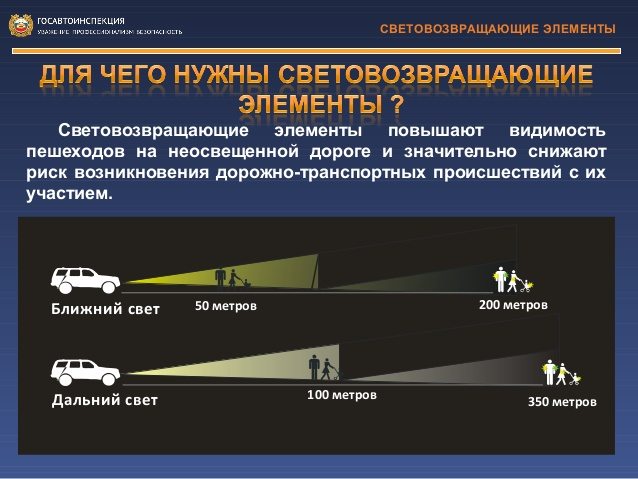 Они могут иметь различные формы:стикеры (могут крепиться к одежде на липучке);термополоски (крепятся на ткани с помощью прогрева утюгом);жесткие браслеты (скручиваясь, крепятся на руку, ногу или сумку);кулоны;брелоки;значки;шнурки.Когда свет попадает на светоотражающий элемент, луч от него направляется к источнику света. В случае дорожного движения – это фары автомобиля.  Следует отметить, что оптимальный угол попадания света, при котором светоотражающий элемент будет работать — 40 градусов. Существуют несколько видов СВЭ в зависимости от угла отражения – широкоугольные (угол составляет около 50 градусов) и узкоугольные (угол около 25 градусов). Безусловно, более эффективными в применении являются широкоугольные элементы.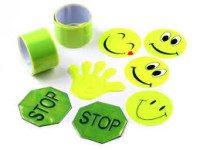 При изготовлении СВЭ могут использоваться поверхности-рефлекторы (сферические или плоскопризматические) или специальные стеклянные шарики-микролинзы.Так как угол падения света может варьироваться в зависимости от направления движения транспортного средства, СВЭ должны быть равномерно распределены со всех сторон тела пешехода.  Если пешеход не имеет возможности приобрести профессиональные СВЭ, то их также самостоятельно легко можно изготовить в домашних условиях путем нанесения специальной светоотражающей краски из баллончика на необходимую поверхность. В целом, качество производимых в России светоотражающих материалов должно отвечать ГОСТ Р 12.4.219-99. При официальной продаже изделий из таких материалов должен присутствовать сертификат качества.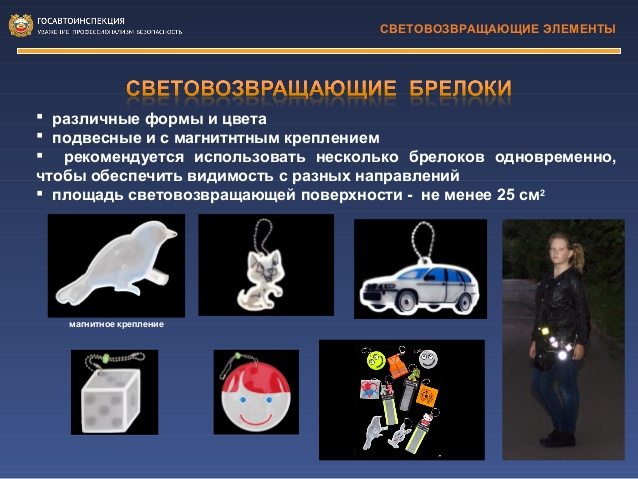 Оптимальными цветами для СВЭ считаются:лимонный;белый;светло-серый.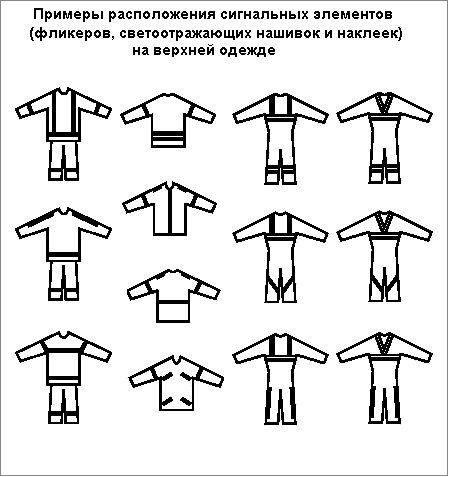 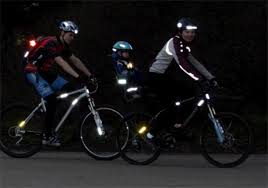 